Minutes  Section CHILD Standing Committee Meetings Kuala Lumpur 20181st meeting Friday, 24th August.  15:15 – 17:45, Convention Centre, Meeting room 4052nd meeting Sunday, 26th August.  8.00 – 10:30, Convention Centre, Meeting room 302August 24, 2018 Welcome, apologies, brief introduction of current and new SC members and observersSC Chair Jorun Systad gave a welcome, and announced apologies from:  There were approximately 50 people in room, including standing committee members and observers. Observers are on separate list (attached). Document check and any other business to addThe committee accepted the agenda. Most committee-related documents will be housed on Basecamp, others will also be on website. 
We were very happy to be visited by Christine Mackenzie, IFLA President Elect, who brought greetings. Her motto: “Let’s Work Together.”  Also very happy to be visited by Ingrid Bon (Netherlands), Manager, development programs for IFLA, is with us today, and we discussed #8 – 8g (IBBY-related) with her. A satellite meeting was held at the National Library of Singapore on August 23, 2018. This one-day conference entitled “Inclusive Library Services for Children and Young Adults,” was a collaborative effort between our committee, the Standing Committee on Library Service to People with Disabilities, and the National Library Board (NLB) of Singapore. More information about the program, as well as abstracts and bios from the presenters, can be found here: https://sites.google.com/view/ifla2018lsn/Minutes and matters arising from previous meetings (website / Basecamp)SC approved the meeting minutes from Wroclaw 2017: Minutes are on webpage under minutes (and Basecamp). SC approved the midyear meeting minutes from Florence 2018. These are also on Basecamp, and will soon be on the website as well. Quick Summary of Florence Mid-Year Meeting: About 16 people were there, with about 25 agenda items. Decided to make another newsletter in December with YA focus (Marianne & Benjamin will edit).Current newsletter is delayed because we lost our info coordinatorAugust newsletter will be pushed out asap – even if w/o pictures (by Jorun)Talked about Facebook page, and other ways to disseminate information about our committee.  Also discussed World Through Picture Books – in-progress project. Possible project for YA literature (on back burner for now). We are the committee that has perhaps the most projects, and many of our projects don’t end. For example: Sister Library Project – since 2009. Best Practices YouTube Project – ongoing for many years. Guidelines – discussed in great detail. Global Vision – started the discussionALMA Astrid Lindgren Memorial Award – made nominations. Mid-year meeting: Helsinki, Berlin, and Toyko were suggested as possible sites. Held  half-day conference with about 50 Italian librarians. Chair’s report August 2017-July 2018 (website / Basecamp) We only have 89 members -  would like more - organizations, and personal members. Schools, friends of libraries, NGOs, others related to library business – could be members too. Students can be members as individuals. For some reason, we seem to have declining membership. With the decision of the General assembly on Aug 28th to reduce the fees for personal membership about 50% to 75 € a year, every SC member should think about becoming a personal member and about promoting individual membership to persons interested in children’s libraries – they don’t have to be librarians!We have 20 members in standing committee, plus 5 corresponding members. Søren Dahl Mortensen was chair until December, 2017 Jorun Systad became chair in January 2018. Secretary: Amal Al-Shammari. August 2017 -  Substitute Secretary: Marianne Martens, August 2018 (KL) Info coordinator Karen Keyes: started August 2017 – resigned May 2018 Info coordinator Benjamin Scheffler – August 2018. Activities during the last year: Two meetings in Wroclaw. Mid-Year in FlorenceJune 14th – had a zoom meeting about Global VisionAugust 23, 2018- offsite in Singapore: Will be reported on in 2019. Raneetha Rajaratnam (Singapore National Library Board)– video recorded entire conference in Singapore. Special Needs group will put up slides (pending permissions – Raneetha to clear. Also agreed to do short write-up for newsletter until Sept 15th). Sister Libraries – have 84 members. Best Practices – about 30 videos have been uploaded to YouTube. New name: “Good Ideas for Better Libraries.” Next year, there will be elections. We have five Standing Committee member places to fill in our SG group, and four corresponding members. NB: if you are joining an IFLA section, you must be prepared to do some work. In 2019, we have to elect a chair and a secretary. You can get nominated as a member until October 15th. A IFLA member has to nominate the candidate. In February 2019, candidates will receive notification if elected or not.When new committee is assembled, then committee members elect chair and secretary. New Chair decides who will be Information Coordinator. All this will be in Athens.Important: members serving their first term who want to continue for a 2nd term must apply for it! They are not automatically extended for a second term. Ulla: Find out through which organization you are an IFLA member. The National Library association of your country or maybe your library itself, for example. They can nominate new members. You can’t apply as a private person. Your organization will send nominee letter. Doesn’t have to be your workplace, but you have to be nominated by an IFLA member. For example, Marianne Martens was nominated by the Association for Library Service to Children (ALSC), USA. According to: https://www.ifla.org/membership/categories individual members can’t vote but may nominate.Communication with membersEmail groups, etc. See #7. Kuala Lumpur conference program and organization of the section’s sessionsJorun went through the program to highlight important things to attend during the conference. Two key things were the off-site meeting at a Malaysian library Monday morning, and the “environment session” #187 Tuesday. Also, Joanne Plante’s session on Wednesday: #151 School library section – presenting next book on best training we can give to school librarians. InformationInformation Coordinator’s Report 2017 – since our Information Coordinator resigned in May 2018 we have none. Plans : Newsletter, Website, Facebook, L-List (mailing list), Leaflets, others What information are we sharing with members, and how should we share it? Ulla: Different levels of communication  Information between members / broader information – what we are broadcasting Communication with IFLA headquarters and bigger audience. Communication between us and the section members. Should be doing more here. Some don’t remember that they are members. Jorun: Webpage – information coordinator, secretary, and chair should be able to write on it. Benjamin can be editor. FB Page – shared responsibility.Razina Akhter (New member) from Shishu (Children) Academy Dhaka and Joanne Plante (Ville de Laval) volunteered to manage Facebook. Information about making content on FB. We need a social media strategy / or a working group to figure out the content that goes into it. To be discussed in Japan. The Newsletter is currently a collection of curated articles. There’s a conflict, as it is not a peer-reviewed publication, but more for practitioners. If we move our newsletter to a blog, we can use the IFLA website (as it is becoming a WordPress site). Could have calls for blogposts, rather than for formal articles. There were many concerns around the table about how many people are actually reading the newsletter – nor not. Ulla: need to wait for IFLA to sort out their website transition. Perhaps this should be an agenda item for the mid-semester meeting in Japan. Katy Manck (visitor): Suggested the Buffer App – schedules content to appear across social media. We could take advantage of that for calls for blog posts, etc. And can control dissemination of information across formats. August 26, 2018 7.5 Take picture for Viviana  (5 minutes) (and introductions-23 people in room including standing committee members) – Jorun has a copy. 8. Projects / Section WorkSister Libraries Report 2018 (10 min report  / 10 min discussion)  Report from Ulla (on Basecamp) 	Facebook updates? Who is doing? 	Contacting participants? Who is doing? Ulla: difficult to track what is going on. Facebook is silent, email group silent. Is anything happening? There are old partnerships that work – Sweden/USA since 2009, but others – unclear. What should we do with the program? Doesn’t require much work – registering libraries is the bulk of it. But is it worth it? What about having more short-term partnerships working on a specific project? One example: Had young people doing project on sustainability: “where is your clothing made?” Got videos from 8 libraries. The SC had a lengthy conversation about possibly collapsing Best Practices and Sister Libraries. We decided that BP should not just be about videos. Anton pointed out two problems - how do you make connections with other libraries and find projects for sister libraries to collaborate on? In the end, we decided that these groups are quite different, and that we are not ready to merge them. Anton also suggested for the Sister Libraries project, that we create a template for a memorandum of understanding between libraries. He offered to create a draft to be uploaded to basecamp. Jorun: Working group (Charlotta, Anton, and Ulla -- and Benjamin as observer) needs to make sure that there is box of Basecamp for this. The World through Picture books (working group: Marianne, Antonella, Dajana, Daniella, Anton, Naoko, Annie, Viviana, Raneetha)  (10 min report  / 10 min discussion)  ReportBook must be in print. Coming up with list that includes perhaps 3 classics, and 7 suggestions, could be new titles or those on the existing listNotes from Florence: NB: We discussed this item in great detail in Florence, but left with unanswered questions. It was discussed whether the books should be made searchable on topics There is a need for a new digital edition of the project.Creating a database provides more opportunities. It was not concluded. We also need to make a decision on what to do with out-of-print books. Tasks: Each country gets to set the rules for how books are included on the list, and they can decide if they want to make a new collection, keep existing list, or something in-between.Transparency: Each country must provide information about how book selection was made, and by whom.  Country coordinators fill in Google Sheet by established deadline. Country coordinators seek copyright permission to use cover image of books selected. Country coordinators provide image of (copyright-cleared) book covers  Books do not have to be available in English. But the title must be provided in English translation by the country coordinator!The project must be hosted by IFLA and be a ”IFLA-website”(to be fit with IFLA-brand). Jorun contacts IFLA to get help with this.Contact information from old catalog serve as basis for establishing international list. Last list had 52 countries represented. This presents a lot of editorial work – 52 countries, x 10 titles, x 100 words per title = 52.000 words to be edited, proofread... DEADLINES (PUT ON BASECAMP. Also make a project box. Make a team: Picture book Revision) 01 September 2018: Create an updated contact list (Anton) – BY SEPTEMBER 20th01 October 2018: Benjamin writes an email to the list, announcing the relaunch, andasking the country coordinators to prepare for it, and if they are not involved any	more then to tell us who is. 15 October 2018 Benjamin to announce about this project to country coordinators once	there is a list of them. HOPEFULLY mid-October. 15 October 2018: Zoom meeting of working group should happen by this date. 1 November 2018: Jorun has to apply for funding for editorial and design work. 1 January 2019: Country coordinators start building their lists. 1 June 2019: Country coordinators submit titles and other information on Google Sheet. 2 June 2019-December 1, 2019 Google sheet content is edited. Fall 2019: Search for and hire designer. 1 January-1 March 2019: List is designed, copy-edited, and finalized in time for Satellite meeting 2020. Finalized list is uploaded to IFLA site and presented at IFLA 2020 Congress. NB: These dates were revised post-conference! TRAVELING EXHIBITS:  (5 min report  / 5 min discussion)  Naoko: Japanese collection is about 500 books Requires a lot of shipping fees (and insurance)Collection in Japan used by domestic Japanese institutions from now on – don’t expect many applications from abroad – not popular with institutions from abroad. Not receiving new items from foreign countries. How do we update existing collections in conjunction with the revised list. Should be updated by 2020 as well to coordinate with launch of list. Establishing a US collection: Kent State (Marianne) is interested. Questions: How are books solicited, and how are cases funded? Ulla: Books are solicited in the country coordinator phase – they asked for publishers / librarians in their countries, and ask for the books to be sent to one address. Jorun: Traveling cases funded by IFLA. 
Bibliothéque Nationale de France needs a new home for the European collection. Benjamin interested in hosting the European collection – are others interested? Raneetha - new children’s library opening in 2021 in Singapore. This could be an opportunity to work on scope of library. Lydia (visitor) from Malaysia would like to work with Singapore on this. Marketing and Use of Collection – 2 Goals: ExhibitionResearchRevision of Guidelines -  Jorun  - 10 minutes Guidelines working group: Jorun, Viviana, Carolynn, Emiko, Marianne, Benjamin Jorun: Guidelines are fully endorsed. “Hooray, hooray, hooray!” One thing – they want cataloging section/subject analysis and access section to be consulted, with appropriate sections added. Q: The guidelines are to be presented at the offsite meeting on Monday. Jorun: read Carolynn’s Report with next steps (Carolynn’s report will be on Basecamp). We discussed how the guidelines will be published. Joanne mentioned that the School Library Group is published with De Gruyter and online. Per Ulla, copies can be purchased from the IFLA store, or downloaded for free. We hope to have many translations available by mid-Semester in Toyko. Hasitha from Sri Lanka (visitor) wants to start a children’s librarian – Sunday school for under privileged students (Buddhist). School libraries not well organized. Wants to start a children’s library in village – that could be replicated elsewhere. Sunday school place to begin because that’s where the kids are. Wants to promote English – but difficult to pick up without resources. Jorun pointed out that the guidelines will be helpful. Report on Best Practices (Benjamin: 5 minutes – Working group: Eva, Charlotta, Cosmos, Razina, Maria, Naoko and Ulla. Benjamin and Jorun are observers. Benjamin: Step-by-step instructions for loading video needed to be refined. Goal – to have more videos on YouTube channel – have very little movement on channel – up to 30 videos. How do we promote the project? All like it, but when it is time to promote, no one does anything. Working group considering coordinating with other working groups here at IFLA. We discussed why we do not have more videos being uploaded. Charlotta suggested that we perhaps have a “winner” to show off at closing section of an IFLA conference. Naoko suggested linking with our information coordinator. Next step to be taken by the new working group  is to decidea) writing a new correct step-by-step  instruction for uploading videos and to put it together with the (already existing) new website text on the SC webpage orb) change the whole system into something else, like choosing from videos and uploading them by the working group, promoting the list, choosing a ‘best video’ to be shown during the WLIC etc.ALMA (discussed Aug 24) We are a nominating body for ALMA – if there are great reading promoters around the world, we can nominate them for ALMA. Please tell us so that we can nominate them. IBBY – (discussed Aug 24) Ingrid: In Bologna in April, memorandum of understanding was renewed: IFLA, IBBY, and ILA (International Literacy Association). Hope three organizations can exchange information. Draft toolkit – will be discussed and shared for input. The intention is to visit each other’s congresses. Malaysian IBBY Rep: Memorandum of understanding IBBY and ILA – continuation of working relationship. Need to leverage and work together to reach children all over the world. 79 countries are members of IBBY. Jorun: What should IFLA do as part of this partnership? Ingrid: memorandum is with IFLA, IBBY, and ILA. Scope is bigger than “just” children’s section. Maybe a document forthcoming to be discussed within standing committee.  - at offsite in Malaysia, and in Japan. [Perhaps World through Picturebooks]. Mr. Redza A. Khairuddin –IBBY President Malaysia was in attendance. Proposals for new projects – Jorun: As a committee, we are completely overloaded right now! IFLA global vision (attached later Ulla) (20 minutes) Report on Action plan 2017 - 2018. (Attached later) Input on Action plan 2018-2019Ulla: 10 highlights, 10 opportunities for global library community. Key notes and findings have to be put into finding. Biggest Action Store in the World – how do we as library professionals implement these highlights? After this meeting there will be a launch of these idea stores. Final report – in plenary hall at 1:45 today. Jorun / Ulla: meetings via Zoom, online voting. Regional workshops, online workshops, What is our role in the digital age? Conference planning:Recap: Wroclaw, Poland evaluation (5 minutes) Had off/off-site sessions. Not on the official agenda, but organized by our group. Meeting in Poland with local librarians – discussed good practices, etc. About 40 librarians came. Joint session with literacy and reading (3 hours). Hospital – instead of lending books to people, were reading to children who were sick. Business meeting No Satellite meetingSession on the guidelines. 2019 Main Conference Athens (20 minutes)     Working group for main conference: Jorun, Ulla, Marianne, Amal, Ruxie, Benjamin  Geneology and local history suggestion from visitor Rozena Rasmussen, Chair for this group: local history – wondering if we could cooperate / joint session/ interested in programs for children and young people – how an awareness of where we come from can perhaps help avoid nationalism, isolation . . . need to discuss more. Ulla – keep technology / media scape. Our skillset, or skillset of young people. Cataloging/Indexing – another possibility. call for papers joint presentations with other sectionsplanning the off-site conferenceplanning a satellite-conferenceSøren, Benjamin as information coordinator, Jorun, Amal, Anton and Maria – determination by September 15th. (Maybe Serbia) 2019 Mid-year SC meeting in Japan (10 Minutes) (Working group: Naoko, Emiko, Søren, Antonella, Marianne and Benjamin) to be held at Library Association’s rooms. Monday, 4 March - 6 March, 201911.5: IFLA Development road map  - no time to discuss. Tabled for now. Will discuss in a Zoom meeting GENERAL COMMUNICATION: Jorun encourages working groups to use Zoom meetings. For an informal basis, WhatsApp is useful 12. Any other business? (5 minutes) Marianne’s suggestion a possible collaboration on an ALSC project – to be discussed at mid-term meeting in Tokyo!  Agenda prepared by Jorun Systad and Marianne MartensPRESENTJorun SystadNorwayChairRazina AkhterBangladeshSC MemberCharlotta BoströmSwedenSC MemberEmiko GoekuJapanSC MemberMarianne MartensUSASC MemberNaoko NakajimaJapanSC MemberAnton PurnikRussiaSC MemberJoanne PlanteCanadaCorresponding Member Ulla PötsönenFinlandSC MemberBenjamin SchefflerGermanySC MemberMaria AlekseevaRussiaWorking Group Member Guidelines: Translation Volunteers LanguageAnticipated Deadline (NB: official language deadline is shorter, as these must be approved by IFLA)Joanne PlanteFrenchJanuary 1, 2019Naoko/EmikoJapaneseMarch 1, 2019CharlottaSwedishMarch 1, 2019BenjaminGerman January 1, 2019RazeenaBengali March 1, 2019Raymond and Carmen from MacaoChineseJanuary 1, 2019AntonRussian January 1, 2019JorunNorwegianMarch 1, 2019Suggestions – to be confirmed by October 1, 2018: AmalArabic January 1, 2019AntonellaItalianMarch 1, 2019RuxandraRomanianMarch 1, 2019DajanaCroatian March 1, 2019DaniellaSerbian March 1, 2019SørenDanish March 1, 2019WeesookKoreanMarch 1, 2019?SpanishUlla: Committee members might volunteer in their specific languagesTranslations in official IFLA languages must be checked by IFLA. We aim to have finished translations by our mid-term meeting in Tokyo, March 4-6, 2019Ulla: Committee members might volunteer in their specific languagesTranslations in official IFLA languages must be checked by IFLA. We aim to have finished translations by our mid-term meeting in Tokyo, March 4-6, 2019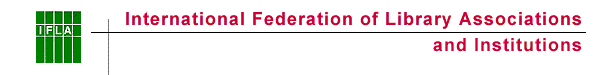 